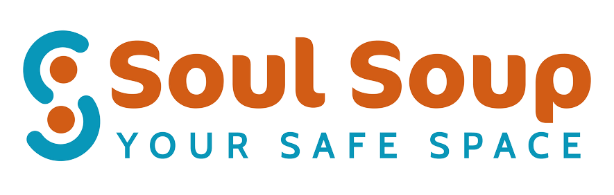 volunteer expressionof interest formThank you for expressing interest in our volunteering programme.  If you would like further information or would like to meet with us for a chat about volunteering, please complete and return this form. Once you have completed this form, please hand it to a staff member or volunteer; post it to Volunteer Co-Ordinator, Soul Soup, 109 Irish Street DG1 2NP; or email it to helen.anderson@soupsoup.co.uk For any enquiries, or to find out more, call us on 01387266667First Name: Surname:Home Address: Tel (daytime):Evening phone number: Evening phone number: Email address: Tell us in a few brief notes about why you’d like to volunteer with Soul Soup: Which of the following activities would you most like to help with (tick all that apply)If you think you can help in some other way, including volunteering on an ‘ad-hoc’ basis, please tell us about it here: